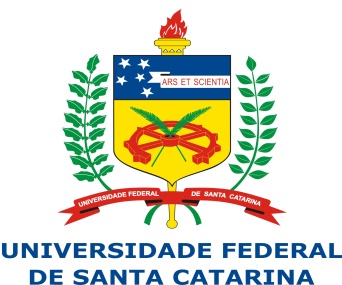 http://idiomassemfronteiras.ufsc.br/ EDITAL Nº 05, DE 20 DE ABRIL DE 2018PROCESSO SELETIVO SIMPLIFICADO PARA PROFESSOR BOLSISTA DO NÚCLEO DE LÍNGUAS (NUCLI-IsF) DO PROGRAMA IDIOMAS SEM FRONTEIRAS (IsF)Inscrições homologadas e Próximas etapasFlorianópolis, 27 de abril de 2018.Nome do candidatoProva didática02 de maio de 2018- sala 117 CCE prédio BTOEFL02 de maio de 2018 -  19hs Sala Drummond CCE térreo Daniela Kufner Balestrin14h00SimIsabel Tomaselli Borba14h30SimFábia Muneron Busatto15h00SimRicardo Gonçalves Wagner15h30NãoPedro L de M Schlemper16h00Sim